December 1, 2021  11:30am – 12:00pm CT  Business Meeting AgendaMeeting called to order at 11:45pm CTWe did have a quorum. REPORTS:President: Rod Burnett – no reportVice President: Bonnie Thomann – no changes to bylawsTreasurer: Freda Selk (treasure and membership reports) – see attached report. 52 members with a few new members. Barb Grabenbauer will sit for CTR exam in March 2022, working in Waterloo. Heba Elmanawy with U of Iowa and has a research background. Stephanie Medina with St. Luke’s in Cedar Rapids passed CTR in November 2021. Donald Ruse also a new member. 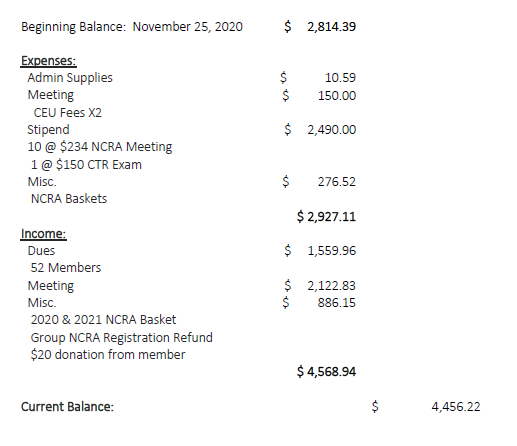 Lori moved to approve, Kathy Churchill seconded, was approved. Secretary: Jean Malo Roberts Two NCRA CE applications completed. 14 board meetings this year, many were to plan this workshop. Library: Bobbi MattMinimal information in the library currently. OLD BUSINESS:2020 Business Minutes – Wanda motion to approve, Bonnie seconded, and they were approved as written. CTR Exam partial reimbursement Up to $150 reimbursed directly to ICRA memberMust be an ICRA member for 2 years before taking the examMust have passed in 2020/2021Email your CTR information to Freda or Rod for consideration for reimbursement NEW BUSINESS:New CTRs Tara Hernandez (Iowa State Cancer Registry) passed in Nov 2021Stephanie Medina passed in Nov 2020Gwen Durham passed in March 2021Nominating Committee volunteers for 2022 elections3 members needed for the committeeLet one of the current boards know if you are interestedPresident, Vice-President, Treasurer(includes membership), Secretary positions will need to be filled Must be a member in good standing for 1 year to serve on the boardProgram Chair and volunteers for 2022 Educational WorkshopVirtual or in-person is an optionLet one of the current board members know if you are interestedLibrary additions recommendedCancer Registry Management Principles and Practice 4th Edition https://www.ncra-usa.org/About/Store/Store-Professional-Resources/BKctl/ViewDetails/SKU/NCRCRMTXBK4EDWill need to investigate how to manage the electronic book and if it can be checked out and checked back in.Will need to review the options and what can be added and available. 2022 CTR exams are recommending use of 3rd edition. Kim has a 3rd edition she will give to library after taking the test in March 2022Request for links for all the websites, manuals and resources for cancer registry resources was requested. Maintenance would be needed because links break Dues due Jan 31, 2022. Delinquent if not received by March 31, 2022. Dues are $30.00 annually. ADJOURN Freda motioned to adjourn, Beth seconded, meeting adjourned at 12:18pm CT. 